Design Document Management System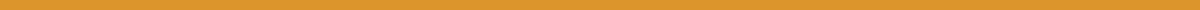 Designing a Document Management System (DMS) involves creating a system that efficiently stores, manages, and tracks electronic documents and images of paper-based information captured through the use of a document scanner. A well-designed DMS can greatly enhance the productivity and efficiency of any organization by providing easy access to critical documents, ensuring security, and facilitating seamless collaboration. Here’s a high-level guide on designing a DMS:1. Needs AssessmentIdentify Users: Determine who will use the DMS, including administrative staff, managers, and external partners.Document Types: Identify the types of documents the system will manage (e.g., reports, invoices, contracts).Access Levels: Define different levels of access and permissions for users.2. System RequirementsStorage: Estimate the volume of documents and decide on storage requirements.Searchability: Ensure documents can be easily searched using metadata, tags, or content.Integration: Consider how the DMS will integrate with existing systems (e.g., CRM, ERP).3. Security & ComplianceData Protection: Implement security measures to protect sensitive information.Compliance: Ensure the DMS complies with relevant regulations and standards.4. Features & FunctionalityUploading & Scanning: Enable document uploading and scanning directly into the system.Version Control: Allow for the tracking of document versions and history.Collaboration Tools: Include features for document sharing, commenting, and simultaneous editing.Backup & Recovery: Implement reliable backup and disaster recovery solutions.5. User Interface DesignEase of Use: Design an intuitive and user-friendly interface.Customization: Allow users to customize views, dashboards, and workflows.6. Implementation PlanPhased Rollout: Consider a phased approach to implementation to address any issues gradually.Training: Develop a comprehensive training program for users.Feedback Mechanism: Implement a system for collecting user feedback for continuous improvement.7. Testing & Quality AssuranceFunctional Testing: Ensure all features work as intended.Performance Testing: Test the system’s performance, especially under heavy loads.Security Testing: Conduct thorough security testing to identify vulnerabilities.8. Maintenance & SupportRegular Updates: Plan for regular updates to the software for enhancements and security patches.User Support: Provide ongoing support for users through help desks or support teams.9. Evaluation & IterationMetrics & Reporting: Use metrics and reports to evaluate the system's performance and user satisfaction.Continuous Improvement: Continuously assess and improve the DMS based on user feedback and technological advancements.Designing a Document Management System is a complex process that requires careful planning and attention to detail. By focusing on the needs of the users and the specific requirements of the organization, you can create a DMS that enhances productivity, ensures security, and facilitates collaboration.